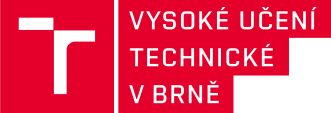 ZápisZ 1. řádného zasedání Vědecké rady VUT v Brně konaného dne 13. dubna 2018Přítomni: dle prezenční listinyProgram:ZahájeníProfesorské jmenovací řízenídoc. Ing. Karel Tuza, CSc., předkládá Fakulta stavebnídoc. Ing. Petr Ptáček, Ph.D., předkládá Fakulta chemickádoc. Ing. Marek Vochozka, MBA, Ph.D., předkládá Fakulta podnikatelskáSchválení oblastí vzdělávání pro institucionální akreditaciSměrnice – postup při jmenovacím řízení na VUT v Brně Různé1. ZahájeníJednání Vědecké rady VUT v Brně zahájil pan rektor VUT v Brně prof. RNDr. Ing. Petr Štěpánek, CSc. Seznámil VR s programem jednání. Konstatoval, že ze  41 členů VR je přítomno 35 členů.  Vědecká rada je schopna se usnášet ve všech projednávaných otázkách.V úvodu jednání pan rektor prof. Štěpánek předal jmenovací dekrety nově jmenovaným členům Vědecké rady VUT na období od 13. února 2018 do 13. února 2022.Rektor VUT prof. RNDr. Ing. Petr Štěpánek, CSc. udělil Stříbrnou medaili prof. akad. soch. Michalu Gabrielovi za dlouhodobé pedagogické působení a přínos Fakultě výtvarných umění VUT v Brně. Stříbrná medaile byla udělena i u příležitosti Akademického shromáždění k 17. listopadu 2017, z důvodu nepřítomnosti na slavnostním aktu, byla medaile předána na tomto zasedání Vědecké rady.2. Profesorská jmenovací řízeníVědecká rada VUT v Brně projednala ve smyslu § 74 odst. 6 zákona č. 111/1998 Sb. o vysokých školách v platném znění níže uvedené návrhy na jmenování profesorem. Řízení ke jmenování profesorem, diskusi vedl prorektor pro tvůrčí rozvoj prof. Ing. Lubomír Grmela, CSc.2.1 Návrh na jmenování profesorem doc. Ing. Karla Tuzy, CSc., působí - A PLUS a.s., pro obor Pozemní stavby.  Řízení probíhalo na Fakultě stavební VUT v Brně.Děkan Fakulty stavební prof. Ing. Miroslav Bajer, CSc. představil uchazeče a seznámil VR s odborným životopisem, dosavadní vědeckou, odbornou i pedagogickou činností. Informoval VR o průběhu a výsledku řízení na Fakultě stavební.Vědecká rada Fakulty stavební předložila návrh na jmenování profesorem Vědecké radě VUT v Brně.Písemné materiály o dosavadní pedagogické, vědeckovýzkumné a publikační činnosti uchazeče měli členové VR k dispozici.Doc. Tuza ve svém vystoupení prezentoval obor, vědeckopedagogickou činnost a perspektivy další činnosti. Po odborné přednášce následovala diskuse, ve které vystoupili: prof. Vojtáš, Ing. Palíšek, prof. Gabriel, Ing. Filip, prof. Doupovec, doc. Hrubý, prof. Vrba, prof. Novák. Bylo konstatováno, že byly splněny veškeré věcné i formální náležitosti jmenovacího řízení v souladu se zákonem č. 111/1998 o VŠ a bylo přistoupeno k tajnému hlasování. Diskuse neveřejná část: Ing. Palíšek, prof. Štěpánek, doc. Hrubý, doc. Houser, doc. Hirš, prof. Vojtáš, prof. Bajer, prof. Štěpánek, Sčitateli hlasů byli zvoleni doc. MgA Milan Houser a doc. Ing. Jiří Hirš, CSc.Počet členů vědecké rady:      41Počet přítomných členů:          35	Počet kladných hlasů:              32                        Počet záporných hlasů:             2     	  Počet neplatných hlasů:             1.	Usnesení Vědecké rady:Návrh na jmenování profesorem doc. Ing. Karla Tuzy, CSc. bude předložen ministru ŠMT ČR.2.2 Návrh na jmenování profesorem doc. Ing. Petra Ptáčka, Ph.D., docenta Fakulty chemické, pro obor Chemie, technologie a vlastnosti materiálů.  Řízení probíhalo na Fakultě chemické VUT v Brně.Děkan Fakulty chemické prof. Ing. Martin Weiter, Ph.D. představil uchazeče a seznámil VR s odborným životopisem, dosavadní vědeckou, odbornou i pedagogickou činností. Informoval VR o průběhu a výsledku řízení na Fakultě chemické.Vědecká rada Fakulty chemické předložila návrh na jmenování profesorem Vědecké radě VUT v Brně.Písemné materiály o dosavadní pedagogické, vědeckovýzkumné a publikační činnosti uchazeče měli členové VR k dispozici.Doc. Ptáček ve svém vystoupení prezentoval obor, vědeckopedagogickou činnost a perspektivy další činnosti. Po odborné přednášce následovala diskuse, ve které vystoupili: doc. Hrubý, prof. Málek, Ing. Müllerová, Ing. Filip, prof. Vrba, prof. Sekanina, doc. Pančík, prof. Štěpánek, prof. Vojtáš. Bylo konstatováno, že byly splněny veškeré věcné i formální náležitosti jmenovacího řízení v souladu se zákonem č. 111/1998 o VŠ  a bylo přistoupeno k tajnému hlasování. Diskuse neveřejná část: doc. Müllerová, Ing. Englicher, prof. Weiter, prof. Štěpánek, prof. Šikola, doc. Hrubý, prof. Márová.Sčitateli hlasů byli zvoleni doc. MgA Milan Houser a doc. Ing. Jiří Hirš, CSc.Počet členů vědecké rady:      41Počet přítomných členů:          35	Počet kladných hlasů:              21                        Počet záporných hlasů:             9     	  Počet neplatných hlasů:             5.	Usnesení Vědecké rady:Návrh na jmenování profesorem doc. Ing. Petra Ptáčka, Ph.D. bude předložen ministru ŠMT ČR.2.3 Návrh na jmenování profesorem doc. Ing. Marka Vochozky, Ph.D., docenta/rektora Vysoké školy technické a ekonomické v Českých Budějovicích, pro obor Ekonomika a management.  Řízení probíhalo na Fakultě podnikatelské VUT v Brně.Děkan Fakulty podnikatelské doc. Ing. et Ing. Stanislav Škapa, Ph.D. představil uchazeče a seznámil VR s odborným životopisem, dosavadní vědeckou, odbornou i pedagogickou činností. Informoval VR o průběhu a výsledku řízení na Fakultě podnikatelské.Vědecká rada Fakulty podnikatelské předložila návrh na jmenování profesorem Vědecké radě VUT v Brně.Písemné materiály o dosavadní pedagogické, vědeckovýzkumné a publikační činnosti uchazeče měli členové VR k dispozici.Doc. Vochozka ve svém vystoupení prezentoval obor, vědeckopedagogickou činnost a perspektivy další činnosti. Po odborné přednášce následovala diskuse, ve které vystoupili:  Ing. Palíšek, prof. Rais, prof. Novák, prof. Sekanina, prof. Zemčík, prof. Vrba.Bylo konstatováno, že byly splněny veškeré věcné i formální náležitosti jmenovacího řízení v souladu se zákonem č. 111/1998 o VŠ  a bylo přistoupeno k tajnému hlasování. Sčitateli hlasů byli zvoleni doc. MgA Milan Houser a doc. Ing. Jiří Hirš, CSc.Počet členů vědecké rady:    41Počet přítomných členů:        35	Počet kladných hlasů:            22                          Počet záporných hlasů:         5       	  Počet neplatných hlasů:         8   .	Usnesení Vědecké rady:Návrh na jmenování profesorem doc. Ing. Marka Vochozky, Ph.D. bude předložen ministru ŠMT ČR.3. Schválení oblastí vzdělávání pro institucionální akreditaciDle zákona č.111/1998 sb. o VŠ, § 12, odst. (1), písm. d) Vědecká rada veřejné vysoké školy schvaluje na návrh rektora záměr předložit žádost o institucionální akreditaci pro oblast nebo oblasti vzdělávání a o rozšíření institucionální akreditace pro další oblast nebo oblasti vzdělávání.Prorektor pro vzdělávací činnost prof. RNDr. Miroslav Doupovec, CSc. přednesl a zdůvodnil návrh předložit  Národnímu akreditačnímu úřadu následující oblastí vzdělávání:StavebnictvíStrojírenství, technologie a materiályEnergetikaElektrotechnikaEkonomické oboryChemieInformatikaVeškeré materiály k projednání měli členové VR k dispozici.V diskusi vystoupil: prof. Málek, Ing. Palíšek, doc. Katolický, Ing.Klíma, doc. Vojtáš.Usnesení: Vědecká rada jednomyslně souhlasí s pokračováním přípravy oblastí vzdělávání pro institucionální akreditaci.Vědecká rada bude schvalovat procedurou per rollam  kompletní materiály k institucionální akreditaci a následnému předložení Národnímu akreditačnímu úřadu.4. Směrnice Postup při jmenovacím řízení na VUT Směrnice doplňuje Řád habilitačního řízení a řízení ke jmenování profesorem na VUT.Návrh Směrnice měli členové VR k dispozici.Usnesení: Vědecká rada jednomyslně souhlasí s vydáním Směrnice.5. Různé5.1 Děkan Fakulty strojního inženýrství doc. Ing. Jaroslav Katolický, CSc. přednesl ve smyslu článku 9 Statutu  VUT a jeho přílohy č. 2,  návrh na jmenování emeritním profesorem prof. Ing. Františka Kavičky, CSc. na Fakultě strojního inženýrství.Usnesení: Vědecká rada souhlasí jednomyslně se jmenováním prof. Kavičky emeritním profesorem.5.2 Vědecká rada dle zákona č.111/1998 Sb. o VŠ, § 12, odst., (1), písm. k) projednala návrh výroční zprávy o činnosti vysoké školy-VUT před předložením návrhu akademickému senátu veřejné vysoké školy.Zprávu o činnosti měli členové Vědecké rady k dispozici.Usnesení: Vědecká rada jednomyslně souhlasí s návrhem zprávy o činnosti VŠ.Předběžné termíny zasedání Vědecké rady jsou plánovány na 26. 10. 2018 a v rozmezí  7.- 12. 2018, členové Vědecké rady budou v dostatečném předstihu informování a přesném termínu zasedání VR.V Brně dne 13. 4. 2018prof. Ing. Lubomír Grmela, CSc.                                                        prof. RNDr. Ing. Petr Štěpánek, CSc.prorektor                                                                                                                                              rektor